по дисциплине Поликлиническая и неотложная педиатрия для специальности 31.05.02 - Педиатрия (Очное, Высшее образование, 6.0)Тема №30. Формирование здорового образа жизни детей и подростков. Гигиеническое обучение и воспитание. Уроки здоровья▲ Редактировать | 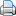 Право на изменение методички: Гордиец Анастасия Викторовна▲ Передать правоАВТОРЫ МЕТОДИЧКИ+ АвторГордиец Анастасия Викторовна ✖ОСНОВНЫЕ ДАННЫЕУтверждено: ; Протокол № 0Разновидность занятия: экскурсияМетоды обучения: репродуктивный ✖, частично-поисковый (эвристический) ✖, исследовательский ✖Значение темы (актуальность изучаемой проблемы): Понятие «здоровый образ жизни» не имеет однозначного определения. Представители философско-социологического направления рассматривают ЗОЖ как глобальную социальную проблему, составную часть жизни общества в целом. В психолого-педагогической сфере ЗОЖ трактуется с точки зрения сознания, психологии человека, мотивации. Высказываются и другие точки зрения (например, медико-биологическая), однако четкой грани между ними нет, так как они нацелены на решение одной проблемы — укрепление здоровья индивидуума. ЗОЖ служит предпосылкой для развития разных сторон деятельности человека, достижения им активного долголетия и полноценного выполнения социальных функций, словом — призывает занимать ак-тивную жизненную позицию. Врач-педиатр, осуществляя медицинское наблюдение за ребенком, выявляя отклонения в состоянии здоровья, постоянно общается с семьей. Он первым должен ответить родителям на вопросы, касающиеся не только заболеваний или развития, но и поведенческих реакций и личностных качеств ребенка. Следовательно, знание психологических особенностей своих пациентов есть одна из важных задач врача-педиатра. Психологическое воспитание детей играет главную роль в становлении личности. Детская психология — наука, изучающая особенности психи¬ческой жизни ребенка и закономерности психического развития в детском возрасте.ЗНАТЬ+ ДобавитьУМЕТЬ+ ДобавитьВЛАДЕТЬ+ ДобавитьМЕСТО ПРОВЕДЕНИЯ И ОСНАЩЕНИЕ ЗАНЯТИЯ+ ДобавитьКоллекция СD- DVD дисков, видео- и аудиоматериалов ✖Комплект методических указаний для аудиторной, для самостоятельной работы студентов ✖Комплект раздаточных материалов ✖Методические пособия, разработанные сотрудниками кафедры; монографии ✖Методические разработки для преподавателя ✖Набор нормативных документов ✖Персональные компьютеры ✖Телевизор ✖Экран ✖ХРОНОКАРТАДобавитьКопировать из...Загрузить из шаблонаАННОТАЦИЯ▲ РедактироватьГлавный институт для формирования здоровья и развития ребенка — семья. В современном русском языке словом «семья» обычно называют группу родственников, чье родство может быть кровным (родители и дети, братья, сестры) и законным (муж и жена, отчим и пасынок). К членам семьи относят: отца, мать, сына, дочь, брата, сестру, дедушку, бабушку. К дальнему кругу родных могут быть отнесены дяди, тети, племянники, двоюродные (кузены) и троюродные братья и сестры. Иногда для обозначения семьи или родословной используют латинское слово «фамилия», которое в русском языке в первую очередь означает «общее имя для членов семьи».«Семья является естественной и основной ячейкой общества и имеет право на защиту со стороны общества и государства» — так гласит Всеобщая декларация прав человека (2011). Формирование основ здоровья ребенка — действие, которое начинается задолго до его рождения и заключается, прежде всего, в правильной организации «семейного союза».Семейный цикл определяется следующими стадиями родительства:предродительство — период от заключения брака и до рождения первенца;репродуктивное родительство — период между рождением первенца и младшего ребенка;социализационное родительство — период от рождения первенца до ухода из семьи последнего ребенка (в случае одного ребенка в семье совпадает с предыдущей стадией);прародительство — период от рождения первого внука до смерти одного из прародителей.В период существования каждой семьи выделяют несколько стадий ее жизненного цикла.Стадия монады. Одинокие молодые люди вырабатывают некий опыт самостоятельной жизни, реализуют правила, усвоенные ими в родительской семье, слегка от них отстраняясь и проверяя их на практике. Это стадия важна как для индивидуального психического развития, так и для создания будущей семьи. Затем человек находит себе пару и вступает в брак.Стадия диады. Будущие родители, если они желают иметь семью и здорового ребенка, должны быть сами соматически здоровы. С этой целью они обследуются у соответствующих специалистов, а при выявленной патологии проходят обязательный курс целенаправленной терапии. После психологического тестирования дается заключение о возможности вступления в «семейный союз».Стадия триады. Будущим родителям следует отказаться от вредных привычек, увеличить время пребывания на свежем воздухе, чаще совершать загородные прогулки. Ребенок должен быть запланированным и желанным для всех членов семьи. В случае если рождается второй ребенок, нередко возникают новые проблемы, знаменующие начало следующей стадии жизненного цикла семьи.Четвертая стадия. Новорожденный «вытесняет» старшего ребенка с его места единственного, привилегированного, самого опекаемого и балуемого члена семьи. В данный период (разумеется, если родители не сумеют воспрепятствовать тому)начинаются ревность и соперничество детей.Пятая стадия. Дети выходят во внешний мир, например, идут в школу, и если они справляются со школьными требованиями, семья функциональна. Начало школьного обучения ребенка — также кризисный момент для семьи.Шестая стадия. Семья с детьми-подростками практически неизбежно проходит затяжную фазу неясных правил игры. Дети требуют свобод и привилегий взрослых, встречая в ответ сопротивление родителей. Часто прохождение этой стадии жизненного цикла семьи затрудняется совпадением по времени кризиса подросткового возраста ребенка с кризисом среднего возраста родителей, например, с изменой одного из них или их разводом.Седьмая стадия. Меняются взаимоотношения, взрослые дети и их родители могут оставаться близкими людьми, любить друг друга, но уже без эмоциональной зависимости. Если этого не происходит, тогда сепарация — частичная, неполная.Восьмая стадия. Эта стадия симметрична второй: пожилые родители вдвоем (или разведены), в литературе эту стадию называют синдромом опустевшего гнезда.Стадия монады. На этой стадии один из супругов умирает, жизненный цикл семьи завершается.В наше время принято считать, что брак — не более чем просто условность. Однако брак — не только решение самой пары, одобрение и благословение родственников и друзей, он служит фундаментом семейной жизни. Сегодня, когда женщина зачастую вполне самодостаточна и ничего морального или социального не требует от будущего мужа, надо помнить, что брак стоит на страже женского целомудрия. Замужняя женщина в большей степени, чем одинокая, защищена от оскорблений и домогательств. Психологический климат в семье определяет устойчивость внутрисемейных отношений, оказывает благоприятное влияние как на детей, так и на взрослых. Для позитивного психологического климата характерны сплоченность, возможность всестороннего развития личности каждого ее члена, высокая доброжелательная требовательность членов семьи друг к другу, чувство защищенности и эмоциональной удовлетворенности, гордость за принадлежность к своей семье, ответственность. Такой климат способствует гармоничному развитию ребенка и качественному формированию его здоровья, снятию стрессовых состояний, повышению оценки собственной социальной значимости и реализации личностного потенциала.Официально многодетной считается семья с тремя детьми и более, именно такая семья оптимальна, комфортна для государства, пользуется всесторонней социальной поддержкой. Однако во многих странах наблюдается тенденция перехода из полной в не полную семью, роста числа одиноких людей, в то время как сложная, или патриархальная, семья становится редкостью.Вне зависимости от того, в семье с какой структурой живет ребенок, оба родителя несут совместную ответственность за поддержку и заботу о своих детях, даже если они не живут вместе. В статье 18 Конвенции о правах ребенка (своде прав детей, зафиксированных в международном правовом документе Организации Объединенных Наций, 1989) признается равная ответственность обоих родителей за заботу о детях и их воспитание, а также ряд прав детей.Дети имеют право:говорить на своем родном языке, исповедовать свою религию, соблюдать обряды своей культуры;на бесплатное образование, свободно выражать свое мнение и собираться вместе для выражения своих взглядов;на достаточное питание и достаточное количество чистой воды;право на медицинский уход и приемлемый уровень жизни;на воспитание в семейном окружении или быть на попечении тех, кто обеспечит им наилучший уход.Дети не должны использоваться в качестве дешевой рабочей силы.Дети-инвалиды имеют право на особую заботу и обучение.Как первичный институт социализации семья выполняет ряд значимых функций в формировании содержательного наполнения практики поддержания здоровья детей. Наиболее важны:элементарная забота — удовлетворение физических потребностей ребенка (например, в пище, тепле, крове, гигиене, надлежащей одежде и медицинском обслуживании);обеспечение безопасности — защита ребенка от вреда как дома, так и вне его;эмоциональная забота — ребенок должен получать эмоциональную поддержку, ответную реакцию от окружающих, чувствовать, что его ценят;стимуляция обучения и интеллектуального развития ребенка посредством занятий и поддержки его образовательных возможностей;руководство и ограничение — определение границ дозволенного и демонстрация правильного поведения.Медицинская активность родителей — система действий, направленных на поддержание собственного здоровья и здоровья детей, определяемая степенью санитарно-гигиенической грамотности членов семьи (участие в медицинских осмотрах, частота и поводы обращений к врачу, владение информацией по вопросам организации рационального питания, режима жизнедеятельности). В ситуации болезни медицинская активность должна быть направлена на точное выполнение врачебных рекомендаций. Установлены прямая зависимость образа жизни детей от гигиенического поведения их родителей, самооценки здоровья подростков и уровня образования родителей, взаимосвязь между курением и другими вредными привычками родителей и их детей. Наличие неблагоприятных факторов может провоцировать развитие у детей первого года жизни синдрома внезапной младенческой смерти (СВМС, англ. Sudden Infant Death Syndrome — SIDS; термин введен в 1969 г.).Образ жизни — ведущий обобщенный фактор, определяющий основные тенденции в изменении здоровья, вид активной жизнедеятельности человека.В структуру образа жизни человека входят следующие элементы:трудовая (учебная) деятельность и условия труда (учебы);хозяйственно-бытовая деятельность (вид жилища, жилая площадь, бытовые условия, затраты времени на бытовую деятельность и др.);рекреационная деятельность, направленная на восстановление физических сил и взаимодействие с окружающей средой;социальная деятельность в семье (уход за детьми, престарелыми родственниками);взаимоотношения членов семьи, планирование семьи;формирование поведенческих характеристик и социально-психологического статуса;медико-социальная активность (отношение к здоровью и медицине).С образом жизни связывают следующие понятия:«уровень жизни» (структура доходов на человека);«качество жизни» (измеряемый параметр, характеризующий степень материальной обеспеченности человека);«стиль жизни» (психологические индивидуальные особенности поведения);«уклад жизни» (национально-общественный порядок жизни, быт, культура).Повышение уровня медицинской активности и грамотности населения — важнейшая задача медицинских работников. И, безусловно, важная составная часть медико-социальной активности — установка на ЗОЖ.ЗОЖ базируется на научно обоснованных санитарно-гигиенических нормах поведения, направленных на укрепление и сохранение здоровья, активизацию защитных сил организма, обеспечение высокого уровня трудоспособности, достижение активного долголетия. ЗОЖ — важный фактор здоровья, поскольку он повышает учебную и трудовую активность, создает физический и душевный комфорт, активизирует жизненную позицию, защитные силы организма, снижает частоту заболеваний и обострений хронических недугов.Выдающиеся теоретики и пропагандисты здорового образа жизниН.М. Амосов (1913—2002) — хирург, автор «социальной инженерии»; прожил 89 лет.
Ф.Г. Углов (1904—2008) — хирург, последовательный пропагандист трезвого образа жизни; прожил 104 года.Порфирий Иванов (1898—1983) — создатель системы «Детка»; прожил 85 лет.Г.С. Шаталова (1916—2011) — нейрохирург, создатель системы естественного оздоровления; прожила 95 лет.Поль Брэгг (1881 —1976) — американский деятель альтернативной медицины, создавший теории здорового питания, голодания, прожил 95 лет.Герберт Шелдон (1895—1985) — американский диетолог, пропагандист раздельного питания, сыроедения; прожил 90 лет.Кардиохирург академик Николай Михайлович Амосов предостерегал от излишней веры в возможности медицины. Он критически высказывался о догмах медицинской науки, ее неправильных установках, главная из которых — все больны, даже если этого пока не знают, а значит, всех нужно лечить. Николай Михайлович учил, что здоровье необходимо добывать самому. Он разработал собственную систему оздоровления — режим ограничений и нагрузок, состоящий из трех главных пунктов: воздержанность в еде, позволяющей поддерживать массу тела в соответствии с формулой «рост минус 100—105»; постепенно возрастающие нагрузки при занятиях физкультурой; управление психическими функциями.Ниже перечислены заповеди здоровья Н.М. Амосова.В большинстве болезней виновата не природа, не общество, а сам человек. Чаще он болеет от лени и жадности, но иногда и от неразумности.Не надейтесь на медицину. Она неплохо лечит многие болезни, но не может сделать человека здоровым, даже не способна научить, как стать здоровым.Для того чтобы быть здоровым, нужны собственные усилия, постоянные и значительные. Заменить их нечем. Человек столь совершенен, что вернуть здоровье можно почти с любой точки его упадка. Необходимые усилия возрастают только по мере наступления старости и усугубления болезней.Величина любых усилий определяется стимулами, стимулы — значимостью цели, временем и вероятностью ее достижения. И очень жаль — но еще характером! К сожалению, здоровье как важная цель встает перед человеком, когда смерть становится близкой реальностью.Для здоровья одинаково необходимы четыре условия: физические нагрузки, ограничения в питании, закалка, время и умение отдыхать. И еще пятое — счастливая жизнь! К сожалению, без первых условий она здоровья не обеспечивает.Не переедать. Разумно питаться.Хирург, ученый и педагог Федор Григорьевич Углов до последних дней был полон энергии. В 97 лет, работая в должности профессора кафедры госпитальной хирургии Санкт-Петербургского медицинского университета, он проводил занятия со студентами, обходы и консультации хирургических больных, выполнял операции, многие из которых по-прежнему уникальны. На протяжении всей жизни оставался последовательным пропагандистом трезвого образа жизни: в качестве первоочередных мер предлагал полный запрет продажи алкогольной и табачной продукции.Ф.Г. Углов рекомендовал молодежи следующие принципы жизни.Люби Родину. И защищай ее. Безродные долго не живут.Люби работу. И физическую тоже.Умей владеть собой. Не падай духом ни при каких обстоятельствах.Никогда не пей и не кури, иначе бесполезны окажутся все остальные рекомендации.Люби свою семью. Умей отвечать за нее.Сохрани свой нормальный вес, чего бы тебе это ни стоило. Не переедай!Будь осторожен на дороге. Сегодня это одно из самых опасных для жизни мест.Не бойся вовремя пойти к врачу.Избавь своих детей от разрушающей здоровье музыки.Режим труда и отдыха заложен в самой основе работы твоего тела. Люби свое тело, щади его.Индивидуальное бессмертие недостижимо, но продолжительность твоей жизни во многом зависит от тебя самого.Делай добро. Зло, к сожалению, само получится.Культура здоровья оценивается:по активному отношению родителей к собственному здоровью, а значит, закладыванию основ здоровья своих младенцев; с учетом возраста, важного для физического и умственного развития на данном этапе жизни. Культура здоровья каждого человека формируется на основании следующих компонентов: когнитивного, эмоционального, волевого и коммуникативного (таб. 14).Ребенок с точки зрения психологии — это tabula rasa («чистая доска»), на которой взрослые записывают информацию об окружающем мире, правила поведения в обществе, целевые установки. Воспитание ребенка — главная составляющая формирования здоровья, не только физического, но и, главным образом, психического и социального. Воспитание — целенаправленная деятельность, призванная сформировать у ребенка систему личностных качеств, взглядов и убеждений.Понять ребенка непросто в связи с интенсивным процессом количественных и качественных изменений в его организме, связанных с развитием, что и определяет этапность его психической жизни.Таблица 14Компоненты формирования культуры здоровьяН.И. Пирогов (1810-1881) считал, что конечная цель разумного воспитания детей заключается в постепенном формировании. Николай Иванович в ребенке ясного понимания вещей окружающего мира. Затем результатом понимания должно стать возведение добрых инстинктов детской натуры в сознательное стремление к идеалам добра и правды и, наконец, постепенное формирование твердой и свободной воли. Душу невозможно измерить, ее надо понять. Понять душу ребенка — большое искусство.Аспекты воспитанияСердце и душа ребенка чисты и далеки от всякого порока; это первая и главная причина начала воспитания в раннем детстве. В детском сердце можно легко посеять семена веры, искренности и щедрости или же ереси, лжи и лицемерия. Эксперты по воспитанию уподобили душу ребенка молодому дереву, которое настолько гибко, что легко выпрямляется после порывов ветра, но когда оно вырастает в толстое дерево, то становится несгибаемым. Следовательно, если неправильные поведение и образ мышления внедрятся в душу человека, исправить это очень трудно, почти невозможно.Плоды хорошего воспитания достаются ценой большою труда и забот, в частности, необходимо учитывать многие аспекты этого процесса.Физический аспект — формирование сильного, крепкого, здорового человека, который испытывает радость и удовлетворение, поскольку уверен, что приносит пользу и своей семье, и обществу.Психологический аспект — воспитание у ребенка здоровой, устойчивой психики, проявлением чего станут смелость, самостоятельность, стремление к совершенству, добру, любви.Интеллектуальный аспект формирует у ребенка стремление к постижению наук в целях познания окружающего мира. Здесь важно учитывать этнические и культурные традиции.Нравственный аспект — комплекс морально-нравственных принципов, которые необходимо привить ребенку.Религиозный аспект — приобщение ребенка к основам религии с раннего детства. Эти принципы должны стать стержнем нравственности его личности.Воспитание детей — целенаправленная деятельность, призванная сформировать у детей систему личностных качеств, взглядов и убеждений.Эмоциональное общение со взрослыми оказывает большое влияние на психическое развитие ребенка, стимулируя его познавательную активность, направленную на окружающие предметы. Очень важно, чтобы в первый год жизни ребенок испытывал положительные эмоции, так как именно в это время формируется позитивный/негативный характер человека. Давно доказано, что отрыв малыша от матери в период грудного возраста ведет к значительным нарушениям в НПР ребенка. К концу первого года жизни малыш начинает иначе относиться к окружающим: всеобъемлющая любовь постепенно трансформируется в дифференцированное отношение к близким и посторонним взрослым, он по-разному реагирует на положительные и отрицательные эмоции, допускает к себе тех, кто проявляет интерес к нему. Третий этап — подготовительный для дошкольного периода, когда сверстник становится важным, предпочитаемым взрослым в жизни ребенка. Общение со сверстником в дошкольном возрасте также проходит два этапа. Для детей преимущественно характерна игровая деятельность: ролевая, режиссерская, игра по правилам, дидактическая игра (рис. 23).Насколько успешно ребенок будет развиваться в школьные годы, зависит не только от его природных данных, но и от состояния здоровья, психологического благополучия семьи и душевного равновесия. Психологическое воспитание должно быть ориентировано на формирование мотивации к учебе, к получению знаний, будущей успешности в обществе. Формировать надо не только мотивацию, но и формы поведения, которые потом становятся привычками.Рис. 23. Дидактические игры для детей.Ребенок учился владеть своим поведением. Именно поэтому ролевая игра должна носить социальный характер, как по содержанию, так и по форме. Постепенно игровая деятельность формирует деятельность творческую. Здесь для родителей важно увидеть способности ребенка и помочь ему их раскрыть. В дошкольном периоде закладываются основы поведенческих реакций и готовность к школьному обучению (рис. 24).Рис. 24. Составляющие психологической готовности к школе.Критические периодыСложный процесс формирования личности ребенка сопровождается критическими периодами (таб. 15).Таблица 15Критические периоды формирования личности ребенкаИменно в эти периоды жизни при возникновении конфликта интересов и желаний ребенка и взрослых можно наблюдать проявления агрессии, нигилизма, а в подростковом возрасте — и девиантных форм поведения. Знание взрослыми этих особенностей, а также их учет и контроль служат основой для формирования гармонично развитой личности.Учебно-важные качества оказывают на успешность школьного обучения неодинаковое влияние. К ним относятся следующие:мотивация учения;зрительный анализ (образное мышление);способность воспринимать учебную задачу;вводные навыки;графический навык;произвольность регуляции деятельности;обучаемость.Этническая идентичностьТрадиции организуют связь поколений, на них держится духовно-нравственная жизнь народов. Чем многообразнее традиции, тем духовно богаче народ. Процесс поликультурной социализации детей начинается с вхождения в культуру своего народа, с процесса формирования этнической идентичности. Известный психолог Жан Пиаже (1896-1980) одним из первых проследил динамику развития этнической идентичности в онтогенезе и выделил три этапа ее формирования (рис. 25).В настоящее время принято разделять культуру по ее носителю. В зависимости от этого вполне правомерно в первую очередь выделять мировую и национальную культуру.Мировая культура — это синтез лучших достижений всех национальных культур различных народов, населяющих нашу планету.Национальная культура, в свою очередь, выступает синтезом культур различных социальных слоев и групп соответствующего общества. Своеобразие национальной культуры, ее известная неповторимость и оригинальность проявляются как в духовной (языке, литературе, музыке, живописи, религии), так и материальной (особенностях экономического уклада, ведения хозяйства, традициях труда и производства) сферах жизни и деятельности.Рис. 25. Этапы формирования этнической идентичности в онтогенезе.Этнокультурное воспитание детейЭтнокультурное воспитание детей осуществляется в трех направлениях:информационном (знания о традициях, обычаях, культурных ценностях);эмоциональном (воздействие на чувства ребенка);поведенческом (закрепление полученных знаний в правилах взаимоотношений между разными народами).Эти направления этнокультурного воспитания реализуются путем раскрытия духовного и нравственного потенциала художественных произведений, что невозможно без должного словарного запаса ребенка, т.е. развития активной речи. Социализация ребенка, переход его в ДОУ, дошкольное и школьное образование постепенно формируют целостную картину мира, определяют место ребенка в национальной и мировой культуре.Особенность современного общества — национально-смешанные семьи, доля которых может достигать 27%. Значимо увеличилась доля браков русских с представителями Средней Азии, Кавказа. В настоящее время осложнения в межнациональных отношениях породили проблему беженцев, вызвали дестабилизацию семей. Депортации людей по национальному признаку привели к разрушению человеческих судеб, драмам и трагедиям, утрате связей между поколениями, национальной культурой и традициями. Врачу-педиатру, работая с такой семьей, очень важно учитывать культуру межнационального общения (таб.16).Таблица 16Типы семей по национальному составу (Дюльдина Ж.Н., 1990)Если в детстве родители сформировали у ребенка уважение к человеку, их сын или дочь будут нетерпимы к любым формам проявления национализма и шовинизма. Именно в семье человек уже с малого возраста становится носителем традиций и привычек, социальных и нравственных ценностей той нации, к которой он принадлежит.Религиозные конфессииРоссия — светское государство, где никакая религия не может быть признана государственной или обязательной. Свободу совести и вероисповедания гарантирует Конституция РФ. Всем гражданам дано право на исповедание любой религии или право быть атеистом. Россия — многоконфессиональное государство. И врачу-педиатру в повседневной работе придется встретиться с семьями того или иного вероисповедания, а также с семьями атеистов. Педиатр, обеспечивая медицинское сопровождение ребенка в поликлинике или стационаре, должен знать, каково отношение членов семьи к религии, какого они вероисповедания. Следует с большим тактом и уважением относиться к религиозным чувствам своих пациентов и членов их семей.Большинство верующих в России исповедуют христианство в форме православия. Ислам — вторая по распространенности религия в России, далее следуют иудаизм, буддизм, католицизм и протестантизм.Главная священная книга ислама — Коран, по заявлениям ею приверженцев, преследует цель сформировать добродетельную личность, здоровую семью и гармоничное общество. Семья в исламе — основной момент общества. Любые близкие отношения между представителями противоположных полов возможны лишь в том случае, если брак законодательно оформлен. Воспитание детей в лоне семьи не только поощряется, но и вменяется в обязанность супругов. Внебрачные связи считаются главным источником разложения личности и общества, приводящим к нравственной и физической деградации.Иудаизм, иудейство, иудейская религия — религиозное, национальное и этическое мировоззрение еврейского народа, одна из древнейших монотеистических религий человечества. Иудеи — этнорелигиозная группа, включающая тех, кто был рожден евреем, и тех, кто обратился в иудаизм.Буддизм — религиозно-философское учение о духовном пробуждении, возникшее около VI в. до н.э. в Древней Индии. Считается, что это одна из древнейших мировых религий, признанная самыми различными народами с совершенно разными традициями. Без понимания буддизма невозможно понять и великие культуры Востока — индийскую, китайскую, не говоря уж о культурах Тибета и Монголии, пронизанных духом буддизма до последнего основания.Католицизм — одно из основных направлений в христианстве. Католики составляют большую часть верующих в Западной Европе, в латиноамериканских странах; последователи католицизма есть в Прибалтике (главным образом в Литве), в западных областях Белоруссии, Украины. Католическая церковь (в отличие от протестантской) признает источником своего вероучения не только Священное писание, т.е. Библию, но и Священное предание, или традицию.Протестантизм, или протестантство, — одно из трех, наряду с католицизмом и православием, главных направлений христианства, представляющее собой совокупность независимых церквей, церковных союзов и деноминаций, связанных своим происхождением с Реформацией — широким антикатолическим движением XVI в. в Европе.Особую важность для любого вида религии представляют такие понятия, как «добро» и «зло», «нравственность», «цель жизни» и «смысл жизни». Основы религиозных представлений большинства мировых религий зафиксированы в священных текстах, которые, по убеждению верующих, либо продиктованы, либо вдохновлены непосредственно Богом или богами, либо написаны людьми, достигшими с точки зрения каждой конкретной религии высшего духовного состояния, великими учителями, просветленными или посвященными, святыми.В религии можно рассматривать две стороны: внешнюю — как она представляется постороннему наблюдателю, и внутреннюю, которая открывается верующему, живущему соответствии с духовными и нравственными принципами своей религии.Роль родителей в духовном воспитанииВсе родители желают видеть своего ребенка умным, добрым и высоконравственным. При этом они должны понимать, что ребенок — не их копия, а существо совершенно уникальное, индивидуальное, обладающее личностными особенностями. Он единственный и неповторимый в этом мире. Это природа и Господь (с точки зрения верующих) сотворили его таким из генетического материала родителей. Задача родителей состоит в том, чтобы усовершенствовать, а не переделывать то, что они получили. Даже с точки зрения малыша, именно он — самая значимая в мире личность.Основная задача воспитания заключается в том, что родители и педагоги (и верующие, и атеисты) не должны пренебрегать детской душой, заботясь о физическом здоровье ребенка и каких-либо материальных приобретениях.Часто родители направляют основные усилия на образование ребенка, материальное обеспечение, не задумываясь о том, что в первую очередь следует воспитать в сыне или дочери достойную личность. И в этом случае духовная жизнь остается «за кадром» семейного бытия. Природа не терпит пустоты. И дефицит духовности очень быстро заполняется влиянием окружающей среды, не всегда позитивным.По мнению архиепископа Луки (известный хирург В.Ф. Войно-Ясенецкий), родители, которые пренебрегают воспитывать детей по-христиански, беззаконнее детоубийц, ибо детоубийцы тело от души разлучили, а они душу и тело ввергают в геенну огненную. Ребенок как создание недееспособное полностью зависит от родителей. Родителям от природы дана неограниченная власть над ребенком. Как они распоряжаются этой властью? Как правило, мать или отец считают, что они используют ее во благо. Иногда — злоупотребляют ею, полагая при этом, что совершают доброе дело. Дети, не имея собственного жизненного опыта, в процессе приобретения последнего копируют действия своих родителей. Если дети не воспринимают наставлений своих родителей, значит, они видели, что слова расходятся с делами. Если родители не следуют нравственным нормам, то они не могут требовать послушания и от своих детей. Распространенная фраза родителей: «Он обязан меня слушаться, я же мать (отец)», — ничего общего не имеет с духовным воспитанием. Как отметил православный психолог Валерий Ильин (2002), редко можно найти такую семью, где родители не калечат своих детей, безусловно, неосознанно. Просто потому, что в свое время их родители не научили по-другому.Человек-легенда
Георгий Николаевич Сытин (р. 1921г.) — четырежды доктор наук (медицинских, психологических, педагогических, философских), профессор, заведующий кафедрой Московского института медико-социальной реабилитации, помог более чем 80000 людей избавиться от сложнейших недугов. Георгий Николаевич доказывает всей своей жизнью: самовнушением можно исцелиться от всех болезней и до конца жизни сохранять молодость; учит верить в себя, в свои силы, в то, что в каждом человеке есть Бог. Прошел Великую Отечественную войну, выжил в труднейшей ситуации, создал Систему оздоровления человека — около 20 тыс. Божественных исцеляющих настроев. Слово, согласно учению И.П. Павлова, служит для человека таким же раздражителем, как любые раздражители для животных, поэтому настрои Сытина — это точно сформулированные мысли человека о самом себе в целях оказания воздействия на физическое тело и психику.ИЗОБРАЖЕНИЯ ДЛЯ АННОТАЦИИ+ Изображение
Ссылка: http://krasgmu.ru/umkd_files/metod/1_risunki_k_teme_n5.docx
✖ Изображение
Ссылка: http://krasgmu.ru/umkd_files/metod/1_urok_zdorovya_ya-devochka,_buduschaya_mama.docx
✖ Изображение
Ссылка: http://krasgmu.ru/umkd_files/metod/1_pamyatka_vracham_tsentra_zdorovya_o__holesterine.docx
✖ Изображение
Ссылка: http://krasgmu.ru/umkd_files/metod/1_shkola_patsienta_tsentra_zdorovya.pptx
✖ Изображение
Ссылка: http://krasgmu.ru/umkd_files/metod/1_pamyatka_vracham_tsentra_zdorovya_o__holesterine.docx
✖ Изображение
Ссылка: http://krasgmu.ru/umkd_files/metod/1_ozhirenie_dlya_detey_i_roditeley.pptx
✖ Изображение
Ссылка: http://krasgmu.ru/umkd_files/metod/1_bit_zdorovym.pdf
✖ Изображение
Ссылка: http://krasgmu.ru/umkd_files/metod/1_bolezn_kotoruyu_mozhno_kontrolirovat.pdf
✖ Изображение
Ссылка: http://krasgmu.ru/umkd_files/metod/1_chto_my_znayem_o_tabake.pdf
✖ Изображение
Ссылка: http://krasgmu.ru/umkd_files/metod/1_kak_ogradit_rebenka_ot_alkogolya_i_narkotikov.pdf
✖ Изображение
Ссылка: http://krasgmu.ru/umkd_files/metod/1_kak_pravilno_zanimatsya_fizicheskoy_kulturoy.pdf
✖ Изображение
Ссылка: http://krasgmu.ru/umkd_files/metod/1_pitanie_detey_doshkolnogo_vozrasta.pdf
✖ Изображение
Ссылка: http://krasgmu.ru/umkd_files/metod/1_stress_i_zdorovye.pdf
✖ Изображение
Ссылка: http://krasgmu.ru/umkd_files/metod/1_zakony_zdorovogo_pitaniya.pdf
✖ Изображение
Ссылка: http://krasgmu.ru/umkd_files/metod/1_opredelenie_karboksigemoglobina_v_vydyhaemom_vozduhe.ppt
✖ Изображение
Ссылка: http://krasgmu.ru/umkd_files/metod/1_prava_detey_v_skazkah_narodov_mira.pdf
✖ Изображение
Ссылка: http://krasgmu.ru/umkd_files/metod/1_reproduktivnoe_zdorove_malchikov.pdf
✖ ИзображениеВОПРОСЫ ПО ТЕМЕ ЗАНЯТИЯ+ Выбрать из базы | + Ввести новый вопрос | ▲ Упорядочить нумерацию1. ▲ Определение понятия семьи. Семейный цикл. ✖ ▲ Позицию+ Вопрос/Ответ2. ▲ Права детей. ✖ ▲ Позицию+ Вопрос/Ответ3. ▲ Роль семьи в формировании здоровья детей. ✖ ▲ Позицию+ Вопрос/Ответ4. ▲ Структура образа жизни человека. Понятия «уровень жизни», «качество жизни», «стиль жизни», «уклад жизни». ✖ ▲ Позицию+ Вопрос/Ответ5. ▲ Выдающиеся теоретики и пропагандисты ЗОЖ. Методы пропаганды ЗОЖ. ✖ ▲ Позицию+ Вопрос/Ответ6. ▲ Оценка культуры здоровья. ✖ ▲ Позицию+ Вопрос/Ответ7. ▲ Аспекты воспитания детей. ✖ ▲ Позицию+ Вопрос/Ответ8. ▲ Критические периоды формирования личности ребенка. ✖ ▲ Позицию+ Вопрос/Ответ9. ▲ Этническая идентичность. Этнокультурное воспитание детей. ✖ ▲ Позицию+ Вопрос/Ответ10. ▲ Религиозные конфессии в РФ. Роль родителей в духовном воспитании детей. ✖ ▲ Позицию+ Вопрос/ОтветТЕСТОВЫЕ ЗАДАНИЯ ПО ТЕМЕ С ЭТАЛОНАМИ ОТВЕТОВ+ Выбрать из базы | + Ввести новый вопрос | ▲ Упорядочить нумерацию1. ▲ ВЫБЕРИТЕ ОСНОВНОЙ ПОКАЗАТЕЛЬ, ХАРАКТЕРИЗУЮЩИЙ КАЧЕСТВО ЖИЗНИ ✖ ▲ Позицию+ Вопрос/Ответ- доходы семьи;- измеряемый параметр, характеризующий степень материальной обеспеченности человека;- психологические индивидуальные особенности поведения;- национально-общественный порядок жизни, быт, культура;2. ▲ ВЫБЕРИТЕ ОСНОВНОЙ ПОКАЗАТЕЛЬ, ХАРАКТЕРИЗУЮЩИЙ УРОВЕНЬ ЖИЗНИ ✖ ▲ Позицию+ Вопрос/Ответ- структура доходов на человека;- измеряемый параметр, характеризующий степень материальной обеспеченности человека;- психологические индивидуальные особенности поведения;- национально-общественный порядок жизни, быт, культура;3. ▲ ПРИЗНАК, НЕ ОТНОСЯЩИЙСЯ К АСПЕКТАМ ВОСПИТАНИЯ ✖ ▲ Позицию+ Вопрос/Ответ- физический;- интеллектуальный;- социальный;- нравственный;4. ▲ ПСИХОЛОГИЧЕСКУЮ ГОТОВНОСТЬ К ШКОЛЕ ХАРАКТЕРИЗУЮТ ВСЕ ПРИЗНАКИ, КРОМЕ ✖ ▲ Позицию+ Вопрос/Ответ- личностной готовности;- общественной готовности;- волевой готовности;- умственной готовности;5. ▲ КРИТИЧЕСКИМИ ПЕРИОДАМИ В ФОРМИРОВАНИИ ЛИЧНОСТИ РЕБЕНКА ЯВЛЯЮТСЯ ВСЕ, КРОМЕ ✖ ▲ Позицию+ Вопрос/Ответ- 6—12 мес;- 3-го года жизни;- 7-го года жизни;- 10-го года жизни;- 12—17 лет;6. ▲ ПОЛНАЯ ЭТНИЧЕСКАЯ ИДЕНТИЧНОСТЬ ФОРМИРУЕТСЯ У РЕБЕНКА ✖ ▲ Позицию+ Вопрос/Ответ- в 6—7 лет;- 8-9 лет;- 10—11 лет;- 12—17 лет;7. ▲ НРАВСТВЕННОЕ ВОСПИТАНИЕ — ЭТО ✖ ▲ Позицию+ Вопрос/Ответ- усвоение образцов поведения в семье;- усвоение образцов поведения в коллективе;- усвоение образцов поведения на улице;- усвоение образцов поведения в семье и коллективе;8. ▲ РЕБЕНКА МОЖНО ОРИЕНТИРОВАТЬ НА ИЗМЕНЕНИЕ ПОВЕДЕНИЯ ПУТЕМ РЕЧЕВОГО ВОЗДЕЙСТВИЯ С ВОЗРАСТА ✖ ▲ Позицию+ Вопрос/Ответ- 6 мес;- 1 год;- 1,5 лет;- 3 лет;- 5 лет;9. ▲ ПРОФИЛАКТИКА СИНДРОМА СОЦИАЛЬНОЙ ДЕЗАДАПТАЦИИ ВКЛЮЧАЕТ ВСЕ МЕРОПРИЯТИЯ, КРОМЕ ✖ ▲ Позицию+ Вопрос/Ответ- подготовки к поступлению в ДОУ;- прогнозирования дезадаптации;- коррекции симптомов дезадаптации;- отстранения ребенка от посещения ДОУ;10. ▲ ПАТОЛОГИЧЕСКАЯ АДАПТАЦИЯ — ЭТО ✖ ▲ Позицию+ Вопрос/Ответ- образование психотических и невротических синдромов;- формирование девиантного поведения;- формирование соматической патологии;- возникновение конфликтов с воспитателем;- все верно;СИТУАЦИОННЫЕ ЗАДАЧИ ПО ТЕМЕ С ЭТАЛОНАМИ ОТВЕТОВ+ Выбрать из базы | + Ввести новый вопрос | ▲ Упорядочить нумерацию1. ▲ На приеме у врача семья, имеющая ребенка с ограниченными возможностями по здоровью. Задание 1. Для чего рассчитывается оценка качества жизни? 2. Как рассчитать показатели качества жизни связанного со здоровьем? 3. Как оценить показатели качества жизни связанного со здоровьем? 4. Дайте определение термина «качество жизни». 5. Какие элементы входят в структуру образа жизни человека. ✖ ▲ Позицию+ Вопрос/Ответ- Оценка качества жизни является важной составляющей определения эффективности лечебно-профилактических и реабилитационных мероприятий, поскольку многие болезни не приводят непосредственно к смерти, но формируют ограничения жизнедеятельности.;- Существуют две основные концепции определения бремени болезни и физических отклонений: QALY (Quality Adjusted Life Years) – годы жизни, скорректированные по качеству. Концепция QALY стала стандартным инструментом в оценке программ укрепления здоровья в середине восьмидесятых годов. В данном подходе основное внимание уделяется оценке с помощью сложных и дорогостоящих (при масштабных исследованиях) методов, потерь индивидуумом, скорректированных по качеству лет жизни в связи с со снижением физического, умственного или социального статуса в течение определенного времени из-за различных причин. Ключевым моментом метода является выбор заранее установленных утилитарных показателей, которые в количественной форме отражают обусловленное состоянием здоровья качество жизни при различных состояниях или заболеваниях.;- В качестве основного способа оценки качества жизни применяется метод QALY, по алгоритму определения полезности на основе таблиц, разработанный Торренсом и соавторами.;- «Качество жизни» (измеряемый параметр, характеризующий степень материальной обеспеченности человека).;- В структуру образа жизни человека входят следую¬щие элементы:  трудовая (учебная) деятельность и условия труда (учебы);  хозяйственно-бытовая деятельность (вид жилища, жилая площадь, бытовые условия, затраты времени на бытовую деятельность и др.);  рекреационная деятельность, направленная на восстановление физических сил и взаимодействие с окружающей средой;  социальная деятельность в семье (уход за детьми, престарелыми родственниками);  взаимоотношения членов семьи, планирование семьи;  формирование поведенческих характеристик и социально-психологического статуса;  медико-социальная активность (отношение к здоровью и медицине).;2. ▲ Света Д., 7 лет. Обучается в 1-м классе общеобразовательной школы по традиционной программе. Девочка обследована для оценки течения адаптации в конце 1 учебной четверти. Сумма баллов по шкале эмоционального профиля (+30). Сохраняются эпизодические проявления сниженного настроения, дважды перенесла ОРВИ без осложнений, появилась утомляемость, не в полном объеме усваивает программу по математике. Задание 1. Сделайте заключение по течению адаптации. 2. Дайте рекомендации по режиму дня и обучения. 3. Необходимы ли консультации специалистов, если да, то каких. 4. Необходима ли лекарственная коррекция нарушений. 5. Из каких частей складывается психологическая готовность ребенка к школе. ✖ ▲ Позицию+ Вопрос/Ответ- Средне благоприятное течение адаптации.;- Режим дня по возрасту, ночной сон 9-10 часов, желателен дневной сон, прогулки на свежем воздухе, питание 4 раза в день. Обучение в первую смену с постепенным увеличением нагрузки. Урок длится 30 минут, в день по 3-4 урока.;- Необходима консультация невропатолога.;- Можно рекомендовать растительные адаптогены (экстракт элеутерококка по 7 капель 2 раза в день) и поливитамины. Совет – обратиться с родителями на прием к школьному психологу, избегать стрессов, соблюдать режим дня и отдыха, прогулки на свежем воздухе.;- Психологическая готовность к школе складывается из личностной, волевой и умственной готовности ребенка.;3. ▲ У врача на приеме в поликлинике семья беженцев мигрантов с детьми. Задание 1. Описать факторы, характеризующие общественное здоровье. 2. Укажите типы семей по национальному составу (Дюльдина Ж.Н., 1990). 3. Укажите направления этнокультурного воспитания детей. 4. Какие религиозные конфессии встречаются в России? 5. Каковы особенность современного общества в России по национальному составу семей? ✖ ▲ Позицию+ Вопрос/Ответ- Здоровый или нездоровый образ жизни – 40-50%, состояние окружающей среды, ее состав и загрязненность 15-20%, наследственность, состояние и динамика генно-хромосомного состава – 18-22%, здравоохранение (т.е. деятельность подразделений и служб) 8-10%.;- Типы семей по национальному составу (Дюльдина Ж.Н., 1990): однонацио¬нальная, национально-смешанная, городская с урбанизиро¬ванным укла¬дом жизни, однонациональная и смешанная.;- Этнокультурное воспитание детей осуществляется в трех направле¬ниях:  информационном (знания о традициях, обычаях, культурных цен¬ностях);  эмоциональном (воздействие на чувства ребенка);  поведенческом (закрепление полученных знаний в правилах взаи¬моотношений между разными народами).;- Большинство верующих в России исповедуют христианство в форме православия. Ислам — вторая по распро¬страненности религия в России, далее следуют иудаизм, буддизм, католицизм и протестантизм.;- Особенность современного общества — национально-смешанные семьи, доля которых может достигать 27%.;4. ▲ Выделите группы управляемых факторов формирования здоровья, а так же назовите уровни и средства стратегии охраны и улучшения общественного здоровья. Задание 1. Общественный уровень здоровья. 2. Законодательный уровень здоровья. 3. Уровень служб здравоохранения. 4. На уровне массовой средств массовой информации. 5. На уровне микросоциального окружения. ✖ ▲ Позицию+ Вопрос/Ответ- На общественном уровне в целом: - уровень жизни, состояние окружающей среды, напряженность жизненного ритма, характер и условия труда, развитие социальной инфраструктуры, состояние и уровень здравоохранения, демографическая обстановка.;- Законодательный уровень: международный, общероссийский, региональный.;- Уровень служб здравоохранения: многофакторная, профилактическая информация и общеобразовательная программа, ставящая целью изменение индивидуального поведения человека.;- На уровне средств массовой информации: аудиовизуальные средства, печатные издания, специальные проспекты.;- Уровень ближайшего микросоциального окружения, с которым взаимодействует индивид: семья, производственный коллектив.;5. ▲ Врач педиатр проводит с родителями беседу о воспитании ребенка в семье. Задание 1. Особенности формирования личности ребенка. 2. Критический период 6-12 месяцев. 3. Критический период 3-й год. 4. Критический период 7-й год. 5. Критический период 12-17 лет. ✖ ▲ Позицию+ Вопрос/Ответ- Сложный процесс формирования личности ребенка сопровождается критическими периодами.;- Характеристика: Подготовка к формированию активной речи. Развитие пред-ставления ребенка о себе. Расширение социальных кон¬тактов. Проявления: Отказ от выполнения просьб, приступы немотивированной агрессии, нарушения аппетита, сна, задержка формирования речи.;- Характеристика: Стремление к самостоятельности и независимости от взрослых. Бурное развитие самосознания. Проявления: Негативизм, упрямство, строп¬тивость и своеволие ребенка в общении с близкими взрослыми.;- Характеристика: Произвольность и опосредованность психической жизни. Обобщение собственных пере¬живаний. Проявления: Манерничанье, кривлянье, демонстративные формы пове¬дения. Отказ от соблюдения при¬вычных норм поведения.;- Характеристика: Нейрогормональная перестройка пубертатного периода. Переоценка жизненных цен¬ностей. Появление новых авто¬ритетов. Проявления: Формирование девиантных форм поведения.;Примерная тематика НИРС по теме+ Выбрать из базы | + Ввести новый1. Основы законодательства РФ по охране материнства и детства. Правовые аспекты работы врача педиатра амбулаторного звена ✖2. Мониторинг медико-биологических, социально-гигиенических факторов риска развития заболеваний детей и подростков. ✖3. Гигиенические основы воспитания детей в образовательных учреждениях ✖4. Здоровьесберегающие технологии в образовательном процессе школьников ✖5. Роль семьи в формировании здоровья детей и подростков ✖ЛИТЕРАТУРА+ ДобавитьОсновная литература

Поликлиническая и неотложная педиатрия [Электронный ресурс] : учебник / ред. А. С. Калмыкова. - М. : ГЭОТАР-Медиа, 2013. - 896 с. : ил. - ISBN 9785970426487 ✖

Поликлиническая и неотложная педиатрия [Электронный ресурс] : учебник / ред. А. С. Калмыкова. - М. : ГЭОТАР-Медиа, 2013. - 896 с. : ил. - ISBN 9785970426487 ✖Дополнительная литература616-053.2
Г15
Галактионова, М. Ю.
Комплексный подход к оценке адаптации детей к образовательным учреждениям [Электронный ресурс] : учеб. пособие для самостоят. работы студентов 6 курса, обучающихся по специальности 060103 - Педиатрия / М. Ю. Галактионова, И. Н. Чистякова, А. В. Гордиец ; Красноярский медицинский университет. - Красноярск : КрасГМУ, 2012. - 95 с. ✖616-053.2
Г15
Галактионова, М. Ю.
Комплексный подход к оценке адаптации детей к образовательным учреждениям [Электронный ресурс] : учеб. пособие для самостоят. работы студентов 6 курса, обучающихся по специальности 060103 - Педиатрия / М. Ю. Галактионова, И. Н. Чистякова, А. В. Гордиец ; Красноярский медицинский университет. - Красноярск : КрасГМУ, 2012. - 95 с. ✖616-053.2
Д38
Детские болезни : учеб. для мед. вузов / ред. А. А. Баранов. - 2-е изд., испр. и доп. - М. : ГЭОТАР-Медиа, 2012. - 1008 с : ил.. + CD. - ISBN 9785970411162 : 1281.00 ✖616-053.2
Д38
Детские болезни : учеб. для мед. вузов / ред. А. А. Баранов. - 2-е изд., испр. и доп. - М. : ГЭОТАР-Медиа, 2012. - 1008 с : ил.. + CD. - ISBN 9785970411162 : 1281.00 ✖616-053.2
П50
Поликлиническая и неотложная педиатрия : учебник / ред. А. С. Калмыкова. - М. : ГЭОТАР-Медиа, 2013. - 895 с. : ил. - ISBN 9785970426487 : 1080.00 ✖

Педиатрия [Электронный ресурс] : нац. рук. : крат. изд. / гл. ред. А. А. Баранов. - М. : ГЭОТАР-Медиа, 2014. - 768 с. : ил. ✖

Педиатрия [Электронный ресурс] : нац. рук. : крат. изд. / гл. ред. А. А. Баранов. - М. : ГЭОТАР-Медиа, 2014. - 768 с. : ил. ✖Электронные ресурсыПРИЛОЖЕНИЕ▲ Редактироватьhttp://krasgmu.ru/umkd_files/metod/1_reproduktivnoe_zdorove_malchikov.pdfhttp://krasgmu.ru/umkd_files/metod/1_prava_detey_v_skazkah_narodov_mira.pdfhttp://krasgmu.ru/umkd_files/metod/1_opredelenie_karboksigemoglobina_v_vydyhaemom_vozduhe.ppthttp://krasgmu.ru/umkd_files/metod/1_zakony_zdorovogo_pitaniya.pdfhttp://krasgmu.ru/umkd_files/metod/1_stress_i_zdorovye.pdfhttp://krasgmu.ru/umkd_files/metod/1_pitanie_detey_doshkolnogo_vozrasta.pdfhttp://krasgmu.ru/umkd_files/metod/1_kak_pravilno_zanimatsya_fizicheskoy_kulturoy.pdfhttp://krasgmu.ru/umkd_files/metod/1_kak_ogradit_rebenka_ot_alkogolya_i_narkotikov.pdfhttp://krasgmu.ru/umkd_files/metod/1_chto_my_znayem_o_tabake.pdfhttp://krasgmu.ru/umkd_files/metod/1_bolezn_kotoruyu_mozhno_kontrolirovat.pdfhttp://krasgmu.ru/umkd_files/metod/1_bit_zdorovym.pdfhttp://krasgmu.ru/umkd_files/metod/1_ozhirenie_dlya_detey_i_roditeley.pptxhttp://krasgmu.ru/umkd_files/metod/1_pamyatka_vracham_tsentra_zdorovya_o__holesterine.docxhttp://krasgmu.ru/umkd_files/metod/1_shkola_patsienta_tsentra_zdorovya.pptxhttp://krasgmu.ru/umkd_files/metod/1_pamyatka_vracham_tsentra_zdorovya_o__holesterine.docxhttp://krasgmu.ru/umkd_files/metod/1_urok_zdorovya_ya-devochka,_buduschaya_mama.docxhttp://krasgmu.ru/umkd_files/metod/1_risunki_k_teme_n5.docxп/пЭтапы практического занятияПродолжительность (мин.)Содержание этапа и оснащенность1▲ Организация занятия ✖5.00Проверка посещаемости и внешнего вида обучающихся2▲ Формулировка темы и целей ✖5.00Озвучивание преподавателем темы и ее актуальности, целей занятия3▲ Контроль исходного уровня знаний и умений ✖20.00Тестирование, индивидуальный устный или письменный опрос, фронтальный опрос.4▲ Раскрытие учебно-целевых вопросов по теме занятия ✖5.00Инструктаж обучающихся преподавателем (ориентировочная основа деятельности)5▲ Экскурсия в Центр здоровья детей ✖70.00Изучение методов пропаганды ЗОЖ в детской поликлинике, ДДУ. школе, колледже. центре здоровья.6▲ Итоговый контроль знаний (письменно или устно) ✖45.00ситуационные задачи7▲ Подведение итогов за семестр ✖5.00Листы успеваемости, НИРС, журнал лекцийКомпонент ХарактеристикиКомпонент ХарактеристикиКогнитивныйПотребность самой личности в приобретении знаний о физиологических и патологических процессах в организме, влиянии на них различных факторов окружающей среды и образа жизниЭмоциональныйСубъективное восприятие физического и социального благополучия; качество и удовлетворенность жизнью, на которые влияют финансовые возможности человека, состояние его здоровья, межличностные отношения, события учебной и трудовой деятельности, личные проблемы и т.д. (у оптимистов меньше вероятность заболеть сердечно-сосудистыми заболеваниями, выздоравливают они также достоверно быстрее)КоммуникативныйАдекватность взаимодействия человека с другими людьми и окружающим миром, его способность к самоконтролю и самокоррекции; психологическое здоровье, зависящее от воспитания, изменения опыта личности, культуры, ценностей, потребностей, интересов, установок, характера, темперамента, привычек, особенностей мышленияВолевойСознательное и активное отношение к сохранению и укреплению своего здоровья (самообладание, целеустремленность)ВозрастХарактеристикаПроявления6— 12 месПодготовка к формированию активной речи. Развитие представления ребенка о себе. Расширение социальных контактовОтказ от выполнения просьб, приступы немотивированной агрессии, нарушения аппетита, сна, задержка формирования речи3-й годСтремление к самостоятельности и независимости от взрослых. Бурное развитие самосознанияНегативизм, упрямство, строптивость и своеволие ребенка в общении с близкими взрослыми7-й годПроизвольность и опосредо-ванность психической жизни. Обобщение собственных переживанийМанерничанье, кривлянье, демонстративные формы поведения. Отказ от соблюдения привычных норм поведения12-17 летНейрогормональная перестройка пубертатного периода. Переоценка жизненных ценностей. Появление новых авторитетовФормирование девиантных форм поведенияОднонациональнаяСоблюдение национальных обычаев, норм внутрисемейного общения. Ограничение круга несемейного общения даже с представителями своей национальности. Дети характеризуются замкнутостью, недоверием к людям других национальностейНационально-смешаннаяОбычаи и традиции одной нации поглощены другой в пользу той нации, в окружении представителей которой существовала данная семья, но установок на национальную исключительность нетГородская с урбанизированным укладом жизниОтказ от национальных семейных традиций и культурных ценностей. Национализм у детей не культивируется, но и не воспитывается правильное понимание национальных обычаев, формируется нигилистическое отношение к нимОднонацио- нальная исмешаннаяНациональные традиции и культурные ценности не игнориру-
ются, но воспринимаются как уважение и доверие к человеку независимо от его национальной принадлежности, формируютсянаиболее благоприятные установки межэтнического общения